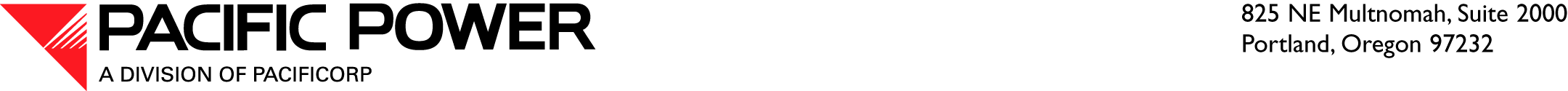 May 6, 2014 ELECTRONIC FILING  OVERNIGHT DELIVERY Utilities and Transportation Commission
  98504-7250Attn:	Stephen V. King
	Executive Director and SecretaryRE:	Docket No. UE-14_____—Affiliated Interest Filing—PacifiCorp and BNSF Railway CompanyDear Mr. King:Under the provisions of RCW 80.16.020 and in accordance with  480-100-245, Pacific Power & Light Company (Pacific Power or Company), provides notice of an affiliated interest transaction with BNSF Railway Company (BNSF) for a license to cross BNSF’s railway corridor as part of the Company’s rebuild of the Union Gap substation located in Union Gap, Washington.  A verified copy of the License For Electric Supply Line Across or Along Railway Property, Tracking #14-3001 is included with this Notice as Attachment A. Pacific Power is a wholly-owned indirect subsidiary of Berkshire Hathaway Energy Company (BHEC) f/k/a MidAmerican Energy Holdings Company.  BHEC is a subsidiary of Berkshire Hathaway, Inc. BNSF is also a subsidiary of Berkshire Hathaway, Inc.  RCW 80.16.020 includes in its definition of “affiliated interest,” “every corporation five percent or more of whose voting securities are owned by any person or corporation owning five percent or more of the voting securities of such public service company or by any person or corporation in any such chain of successive ownership of five percent or more of voting securities.”  Therefore, Berkshire Hathaway, Inc.’s ownership interest in BHEC and BNSF creates an affiliated interest for the Company.The Company is rebuilding its Union Gap substation. Part of the rebuild includes constructing a new 230 kilovolt line, the Pomona to Union Gap line, which will require crossing BNSF’s property.  Without the license, the Company’s ability to provide adequate, safe, and reliable service to its customers would be diminished. Using a different route for the line would add considerable expense to the project. The Company will pay BNSF $3,000 for the license and $600 in processing fees.  The Company will also reimburse BNSF for any costs for BNSF-provided flaggers. Obtaining the license is in the public interest because it allows the Company to install and maintain facilities necessary to provide electric service and to meet its obligation to provide safe and reliable electric service.  Not having the license would mean that Pacific Power would not be able to meet its obligation to provide electric service.  As the property owner, BNSF is the only entity that can provide this license to the Company. Also included with this filing is a notarized verification from Michelle R. Mishoe, Senior Counsel, Pacific Power, regarding the license. Please contact Gary Tawwater, Regulatory Affairs Manager, at (503) 813-6805 if you have any questions.Sincerely,R. Bryce DalleyVice President, RegulationEnclosures AFFILIATED INTEREST FILINGLICENSE FOR ELECTRIC SUPPLY LINE ACROSS OR ALONG RAILWAY PROPERTY AFFILIATED INTEREST FILINGVERIFICATION